``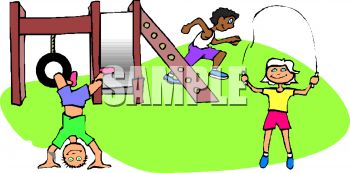 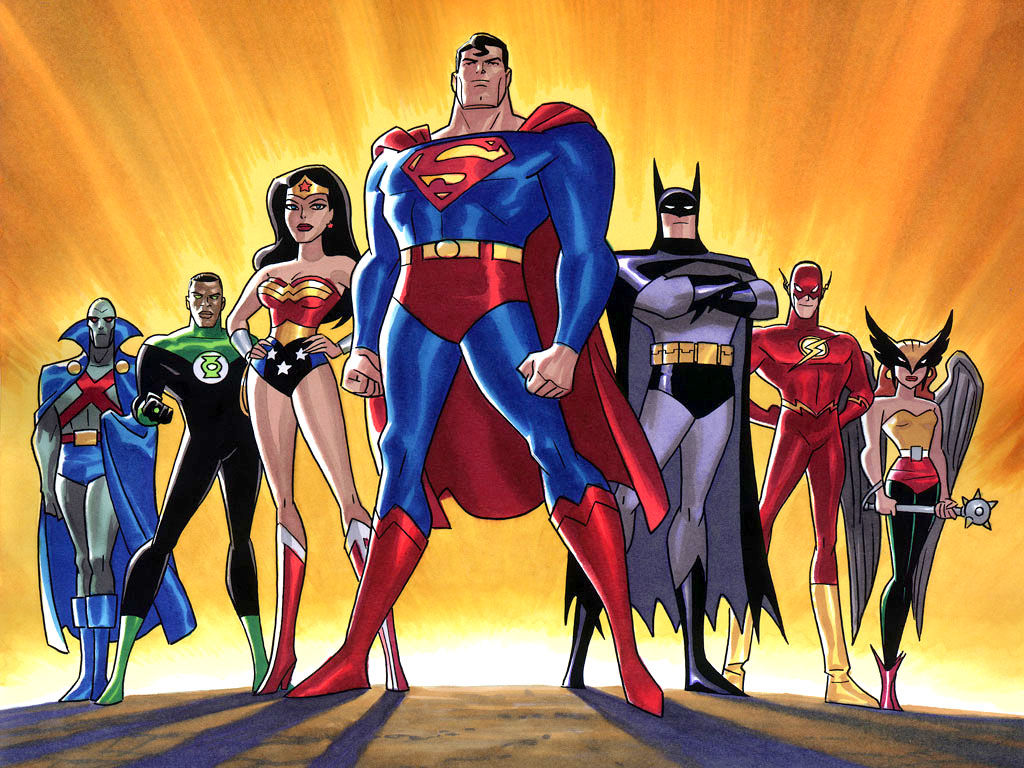 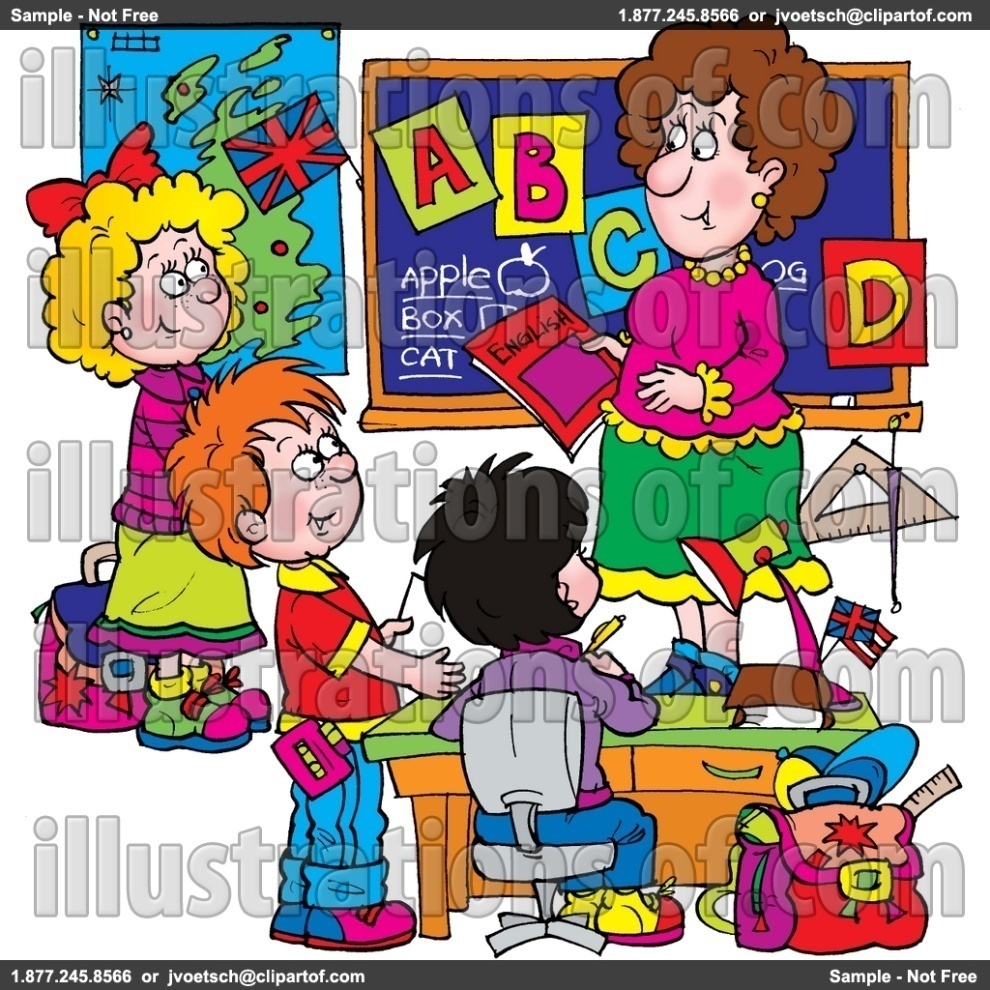 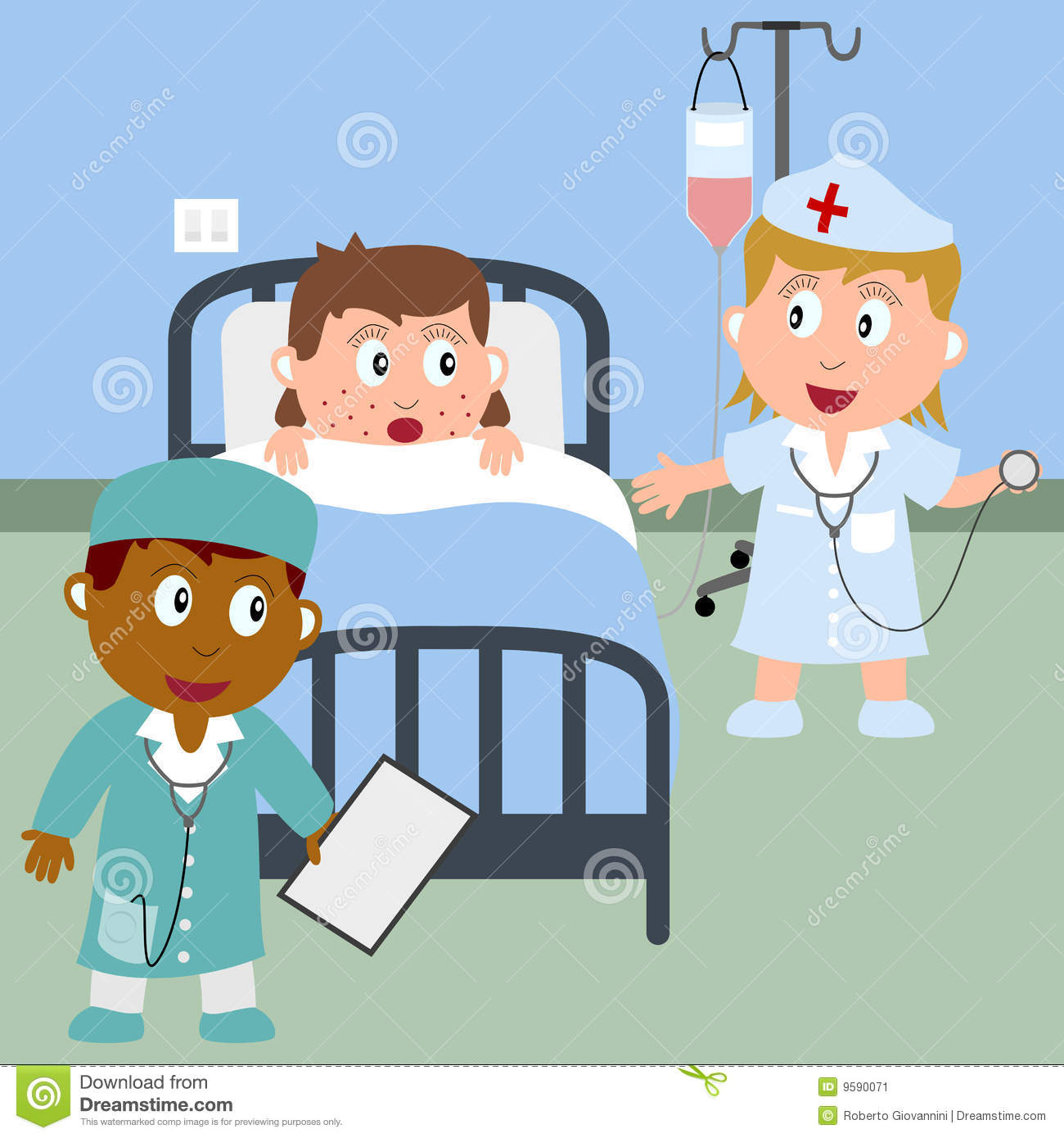 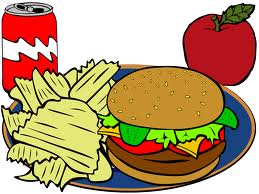 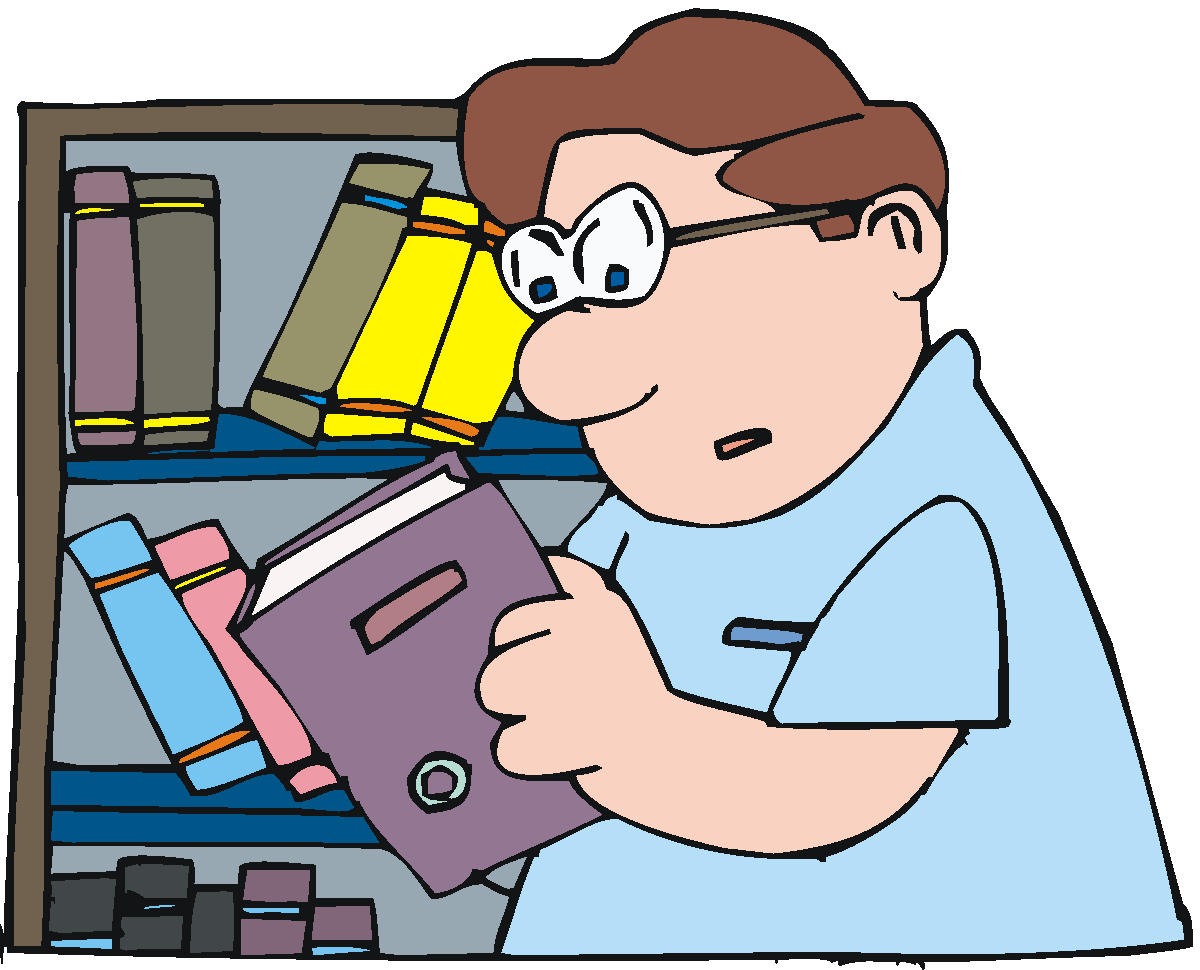 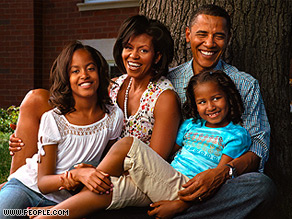 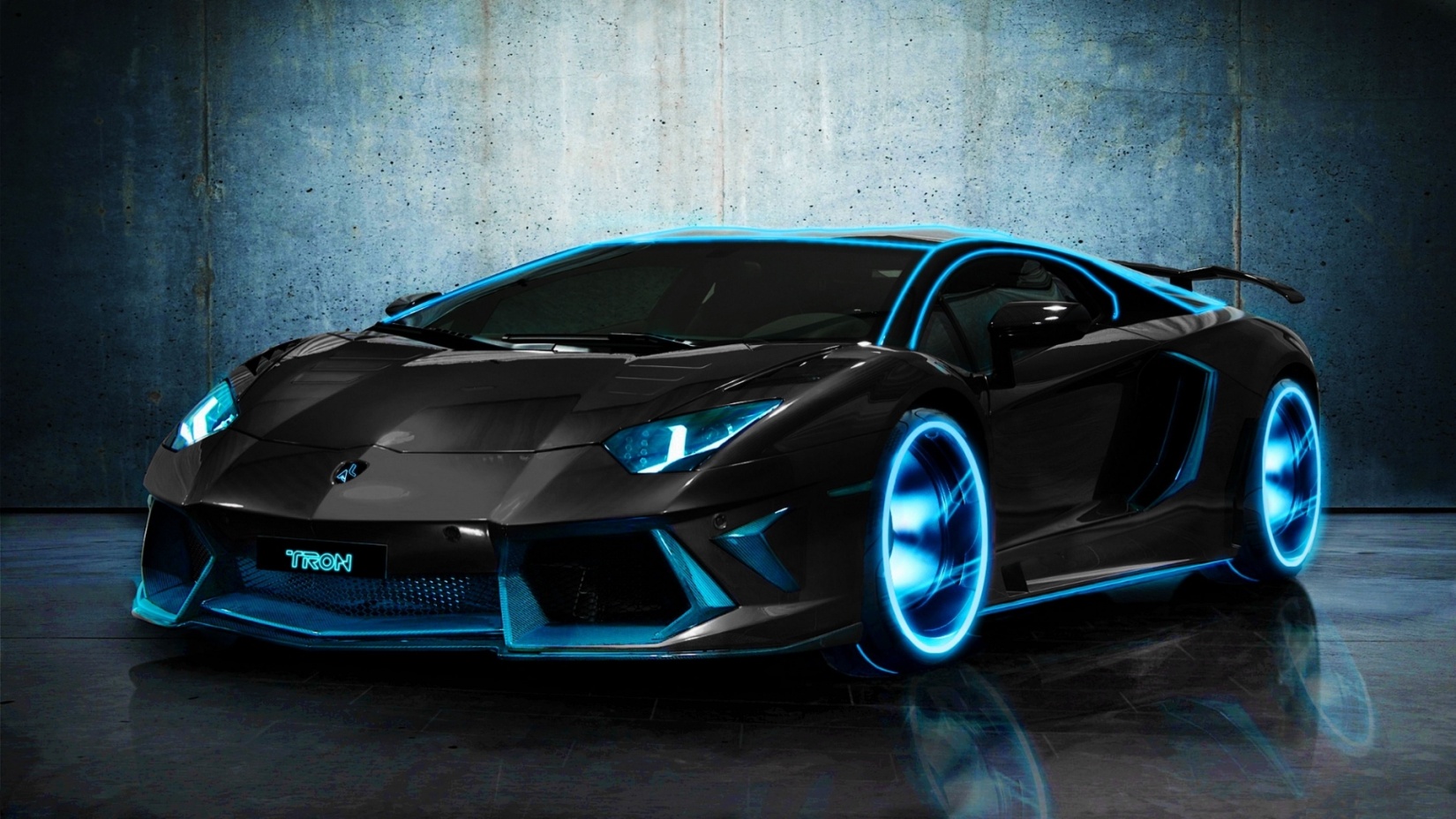 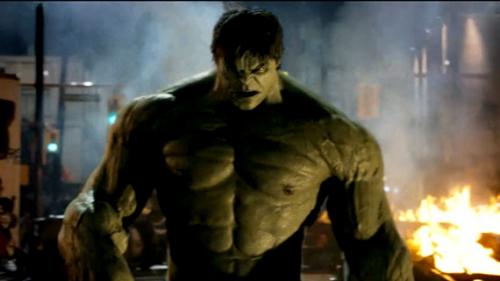 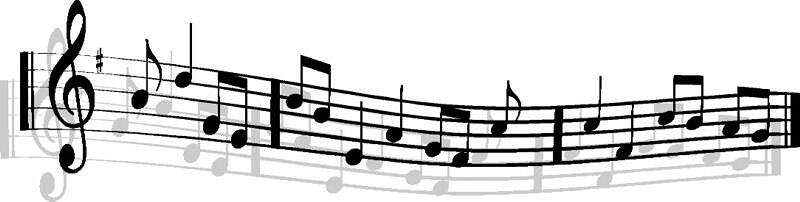 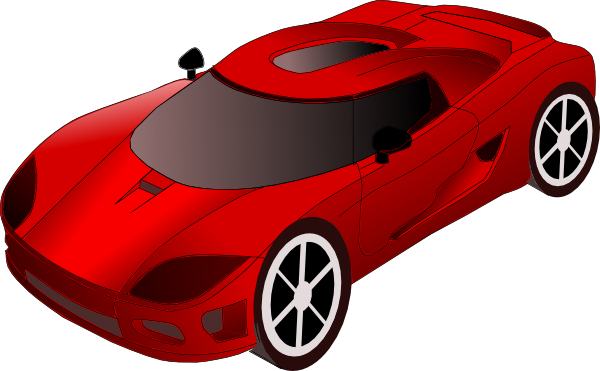 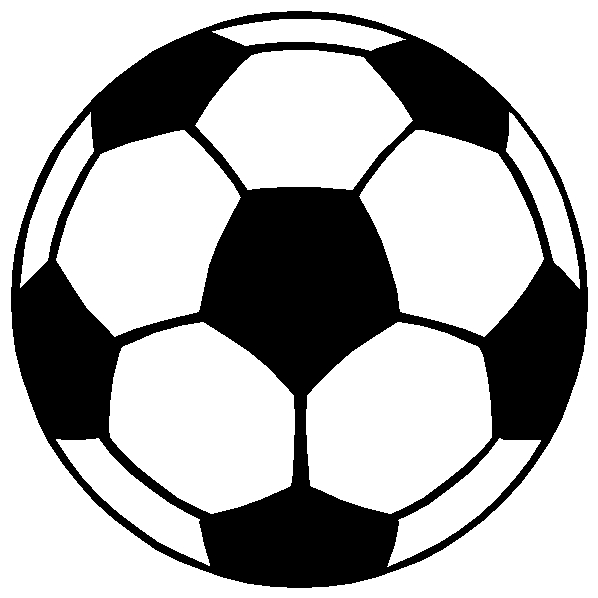 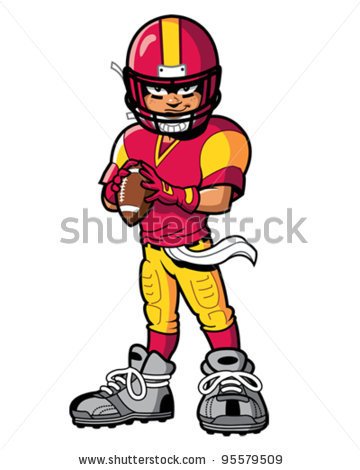 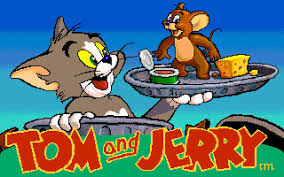 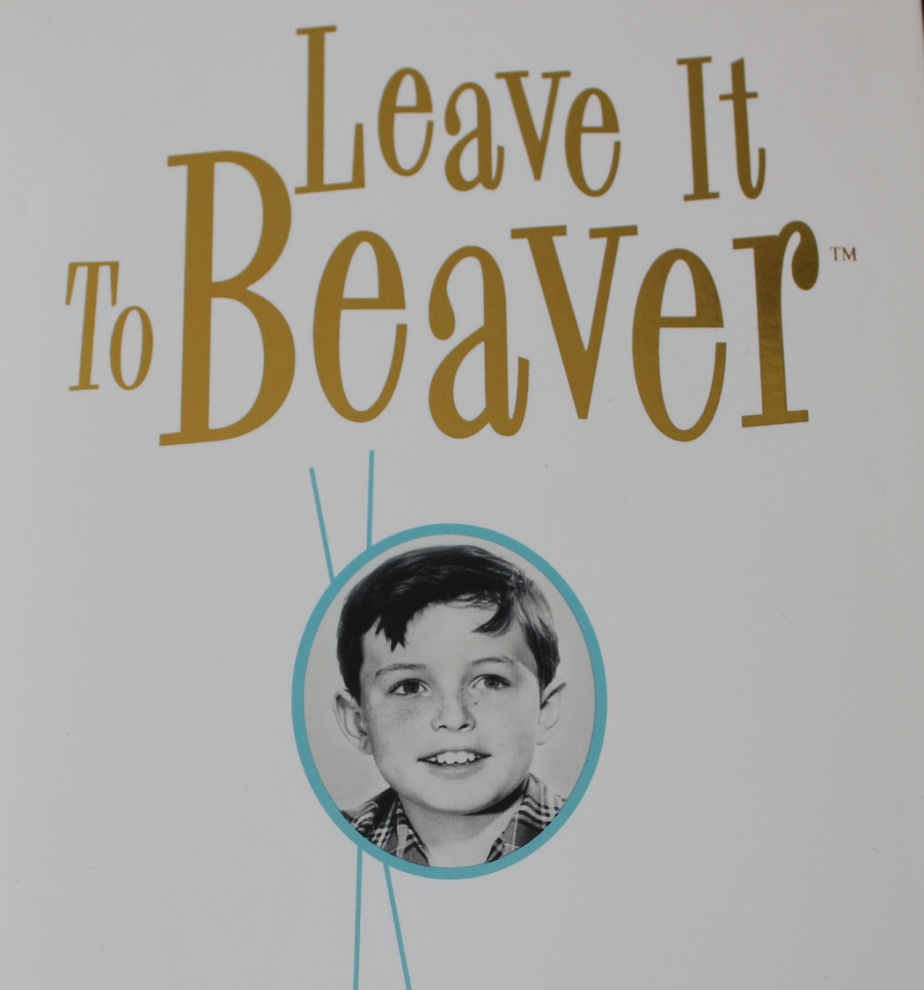 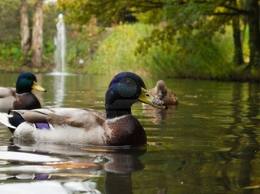 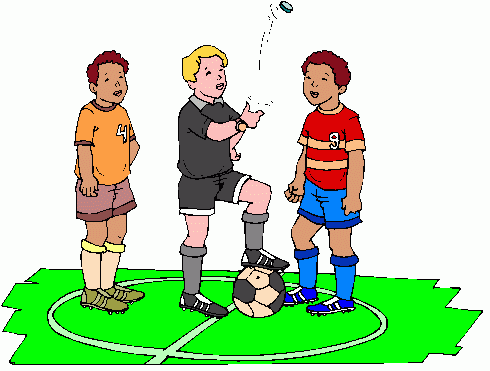 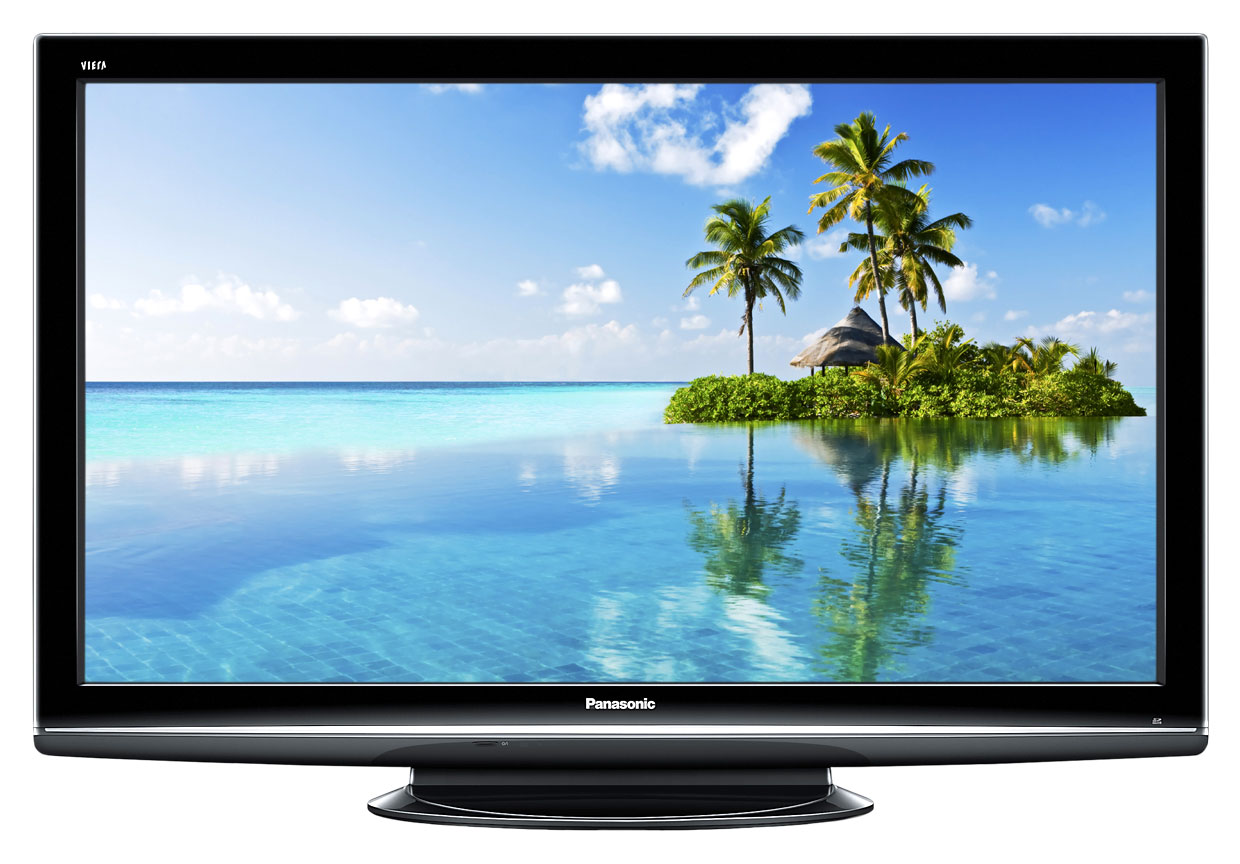 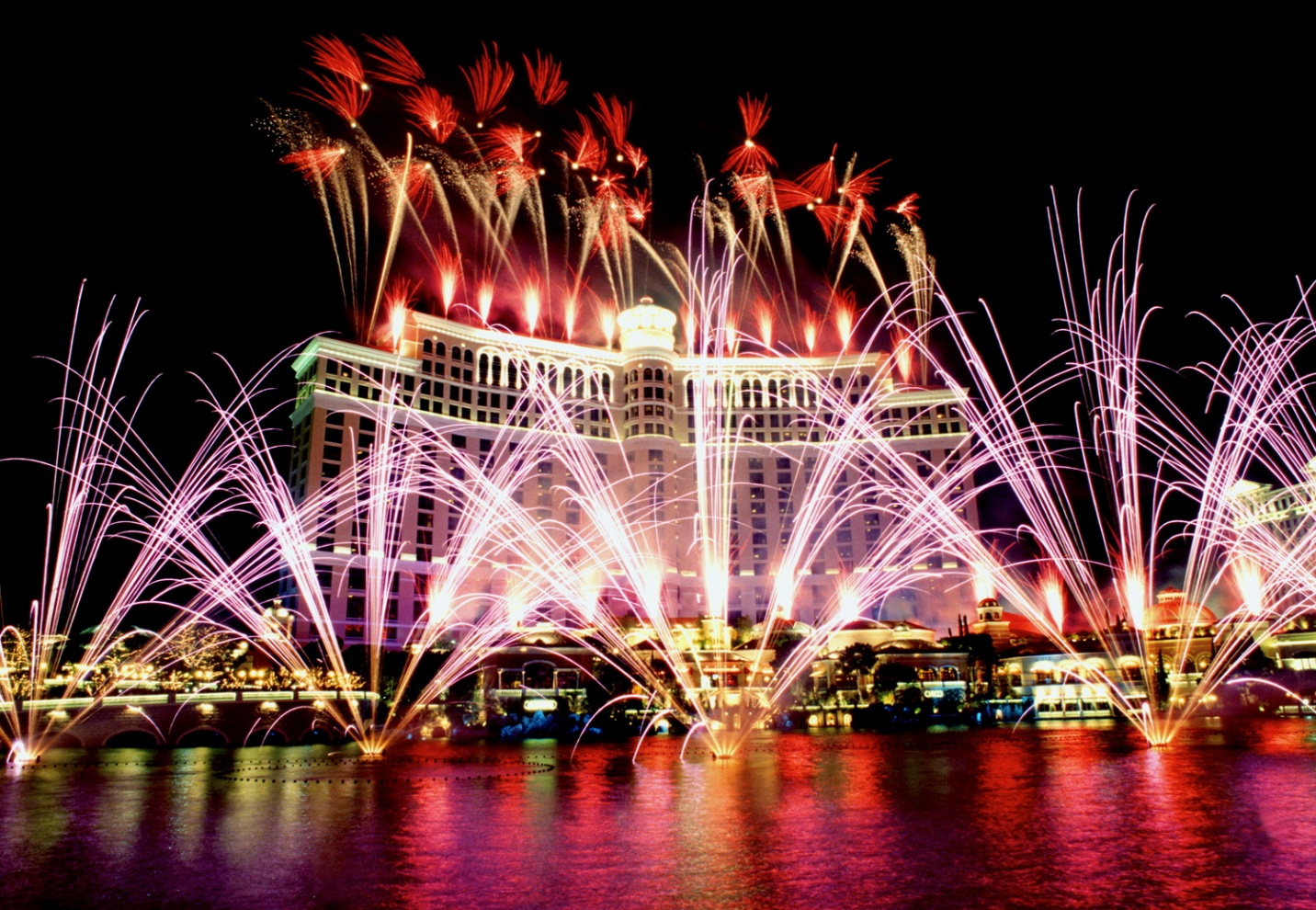 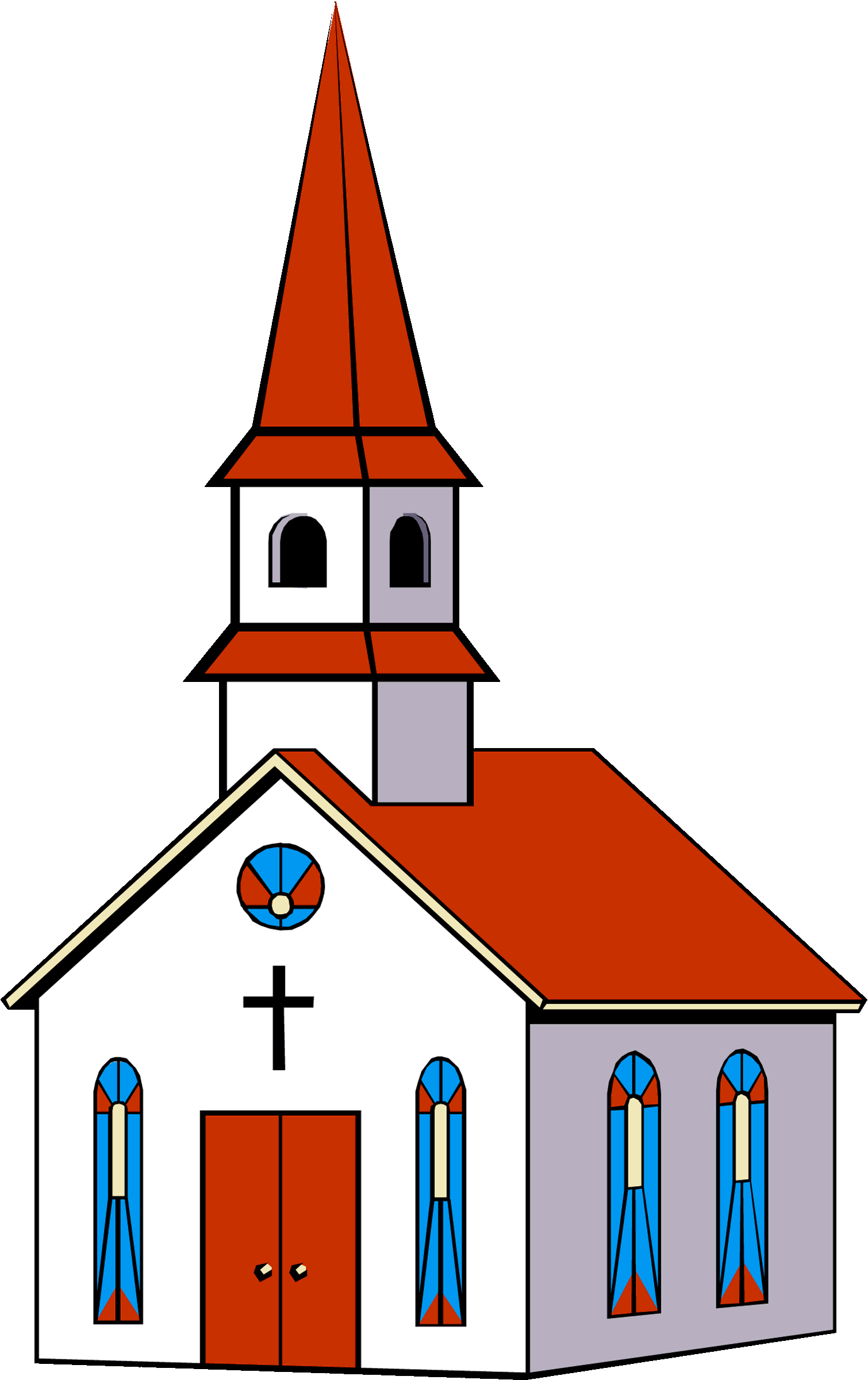 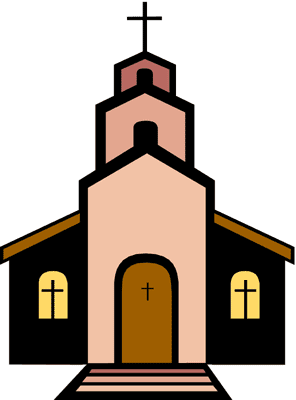 